[ALL  TENNIS ASSOCIATION]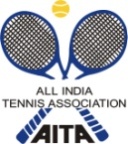 RULES / REGULATIONSFor the year 2017 :- No player born after 01 Jan 2007 is permitted to play Under 16 AITA tournaments.NAME OF THE TOURNAMENTSATS National Series Under - 16NAME OF THE STATE ASSOCIATIONTELANGANA STATE TENNIS ASSOCIATIONHONY. SECRETARY OF ASSOCIATIONMr ASHOK KUMARADDRESS OF ASSOCIATIONRoom no-12, SAAP Tennis Complex, Fateh Maiden, L B Stadium, HYDERABAD.TOURNAMENT WEEK24th April 2017Tournament DirectorMr Praveen BhargavaMobile No:- +91 9440422920CATEGORY National SeriesAGE GROUPSUnder - 16 Boys and GirlsENTRY DEADLINE03rdApril 2017WITHDRAWAL DEADLINE17th April 2017Draws & Order of PlayWill be posted onwww.facebook.com/tstatennisTHE ENTRY IS TO BE SENTTHE ENTRY IS TO BE SENTWg Cdr (Retd.) P.F. MontesWg Cdr (Retd.) P.F. MontesADDRESSADDRESSExecutive Director – Tournaments,Executive Director – Tournaments,All India Tennis Association,All India Tennis Association,RK Khanna Tennis Stadium, Africa Avenue, NEW DELHI.RK Khanna Tennis Stadium, Africa Avenue, NEW DELHI.TELEPHONE+91-11-26176276FAX+91-11-26173159Websitewww.aitatennis.comEMAILentries@aitatennis.comThere will be no sign-in for Main DrawQualifying  Sign-in on 21st April 2017from 12.01pm to 02.00pm at VenueDoubles sign-in deadline Monday 12noon and matches will start from MondayThere will be no sign-in for Main DrawQualifying  Sign-in on 21st April 2017from 12.01pm to 02.00pm at VenueDoubles sign-in deadline Monday 12noon and matches will start from MondayThere will be no sign-in for Main DrawQualifying  Sign-in on 21st April 2017from 12.01pm to 02.00pm at VenueDoubles sign-in deadline Monday 12noon and matches will start from MondayThere will be no sign-in for Main DrawQualifying  Sign-in on 21st April 2017from 12.01pm to 02.00pm at VenueDoubles sign-in deadline Monday 12noon and matches will start from MondayThere will be no sign-in for Main DrawQualifying  Sign-in on 21st April 2017from 12.01pm to 02.00pm at VenueDoubles sign-in deadline Monday 12noon and matches will start from MondaySIGN-IN - SinglesQUALIFYING21st April 2017 from 12.00pm to 02.00pm at VenueMAIN DRAWNo Sign-inMAIN DRAW SIZESingles64 (Boys)48 (Girls)Doubles16QUALIFYING DRAW SIZESingles48 (Boys)32 (Girls)Doubles--DATES FOR SINGLESQUALIFYING22ndto 23rd April 2017MAIN DRAW24thto 29thApril 2017DATES FOR DOUBLESQUALIFYINGN/AMAIN DRAW24th to 29th April 2017NAME OF THE VENUENAME OF THE VENUESATS TENNIS COMPLEXSATS TENNIS COMPLEXADDRESS OF VENUEADDRESS OF VENUERoom No:- 12, SATS Tennis Complex,L B Stadium, Fateh Maidan,Hyderabad - 500 001Tel No:- 040 - 23230555Room No:- 12, SATS Tennis Complex,L B Stadium, Fateh Maidan,Hyderabad - 500 001Tel No:- 040 - 23230555TOURNAMENT REFEREETOURNAMENT REFEREEMr. Shiva Kumar ReddyMr. Shiva Kumar ReddyMob: 9440087154Mob: 9440087154E Mail: shivtennis9@yahoo.comE Mail: shivtennis9@yahoo.comCOURT SURFACEHardBALLSAITA ApprovedNO. OF COURTSSevenFLOODLIGHTSYesBANK DETAILSBANK DETAILSBeneficiary NameTELANGANA TENNIS DEVELOPMENT ASSOCIATIONBank NameSTATE BANK OF INDIAAccount Number36747463271Bank AddressGADDIANNARAM BRANCH, HYDERABADIFSC CodeSBIN0011667Confirmation of the net transfer through mail is mandatory and must be sent toThe Secretary, TTDA, email id –ttdatennis@gmail.com, mentioning the Tournament Name,Players Name, AITA Registration Number, Age Group,Bank Transaction Number& Transfer Details.Net transfer to be done after withdrawal deadline and before 11:00 hrs on 21st April 2017. If the email is not sent to the above address after bank transfer, sign in will not be considered.Confirmation of the net transfer through mail is mandatory and must be sent toThe Secretary, TTDA, email id –ttdatennis@gmail.com, mentioning the Tournament Name,Players Name, AITA Registration Number, Age Group,Bank Transaction Number& Transfer Details.Net transfer to be done after withdrawal deadline and before 11:00 hrs on 21st April 2017. If the email is not sent to the above address after bank transfer, sign in will not be considered.ENTRYEntries for all Super Series, National Series & Nationals will be sent to AITA Office by E-mail to entries@aitatennis.com
No entry will be accepted through telephonePlayers need to be registered with AITA&All players should show their valid ITN registration card and pay their entry fees before their first matchEntries for all Super Series, National Series & Nationals will be sent to AITA Office by E-mail to entries@aitatennis.com
No entry will be accepted through telephonePlayers need to be registered with AITA&All players should show their valid ITN registration card and pay their entry fees before their first match
AGE ELIGIBILITYPlayers born:After 1ST   Jan 2000 are eligible for participation in U/16 event.Players born:After 1ST   Jan 2000 are eligible for participation in U/16 event.
ENTRY FEE         Singles / 	Doubles(for each pair)National Series    -        Rs. 800/- 	/ 	Rs 1000/-         Singles / 	Doubles(for each pair)National Series    -        Rs. 800/- 	/ 	Rs 1000/-AITA Registration CardIt is mandatory for the player to carry ORIGINAL REGISTRATION CARD for the sign-in. It is mandatory for the player to carry ORIGINAL REGISTRATION CARD for the sign-in. For Accomodation :-For Accomodation :-For Accomodation :-Hotel Megha CityAddress: Basheerbagh "X" Road, Near L.B.Stadium, Hyderabad, Telangana 500029Phone: 040 23226267 Mobile: 099669 33339Hotel Megha CityAddress: Basheerbagh "X" Road, Near L.B.Stadium, Hyderabad, Telangana 500029Phone: 040 23226267 Mobile: 099669 33339Dera Guest HouseAddress: Khan Lateef Khan Estate, Fathemaidan Road, L.B.Stadium, Hyderabad, Telangana 500001Phone: 040 6666 0028/29 Mobile :- 09949239796